                                                                                                                         Проект                                                 ПОСТАНОВЛЕНИЕОт_____________                                                                   №________Рассмотрев Заключение от ________ № _______ о результатах публичных слушаний по проекту решения о предоставлении разрешения на условно разрешенный вид использования земельного участка «Магазины (код. 4.4)» по адресам: Удмуртская Республика, город Воткинск, ул. Знаменная, д. 17, с кадастровым номером 18:27:030835:83, и ул. 8 Марта, с кадастровым номером 18:27:030835:208, с дальнейшим объединением указанных земельных участков, с учетом решения Комиссии по землепользованию  и  застройке  (протокол от ________ № ________), на основании постановления Администрации города Воткинска от 26.04.2022  № 485.1 «О назначении публичных слушаний по проекту решения о предоставлении разрешения на условно разрешенный вид использования земельного участка «Магазины (код. 4.4)» по адресам: Удмуртская Республика, город Воткинск, ул. Знаменная, д. 17, с кадастровым номером 18:27:030835:83, и ул. 8 Марта, с кадастровым номером 18:27:030835:208, с дальнейшим объединением указанных земельных участков», в соответствии с Градостроительным кодексом РФ, Положением «О порядке организации и проведения общественных обсуждений и публичных слушаний по вопросам градостроительной деятельности в муниципальном образовании «Город Воткинск», утвержденным Решением Воткинской городской Думы от 02.11.2018 № 339-РН, Правилами землепользования и застройки муниципального образования «Город Воткинск», утвержденными Решением Воткинской городской Думы от 26.05.2010 № 590, руководствуясь Уставом муниципального образования «Город Воткинск», Администрация города Воткинска п о с т а н о в л я е т:1. Предоставить Лубянскому Евгению Олеговичу разрешение на условно разрешенный вид использования земельного участка «Магазины (код. 4.4)» по адресам: Удмуртская Республика, город Воткинск, ул. Знаменная, д. 17, с кадастровым номером 18:27:030835:83, площадью         482 кв. м и ул. 8 Марта, с кадастровым номером 18:27:030835:208 площадью 1105 кв. м. с дальнейшим объединением указанных земельных участков.2. Настоящее постановление подлежит официальному опубликованию и размещению в сетевом издании «Официальные документы муниципального образования «Город Воткинск».3. Контроль за исполнением настоящего постановления возложить      на заместителя главы Администрации города Воткинска по архитектуре, строительству, жилищно-коммунальному хозяйству и транспорту.Глава муниципального образования                                               А.В. ЗаметаевРассылка: Арх - 3, УМИиЗР - 1,  прокур.- 1, ЦПИ - 1СПРАВКАо согласовании проекта Постановления «Об отказе в предоставлении разрешения на условно разрешенный вид использования земельного участка «Магазины (код. 4.4)» по адресам: Удмуртская Республика, город Воткинск, ул. Знаменная, д. 17, с кадастровым номером 18:27:030835:83, и ул. 8 Марта, с кадастровым номером 18:27:030835:208, с дальнейшим объединением указанных земельных участков»Проект постановления вносит:Временно исполняющий обязанности начальника  УАиГ                                                   С.Ю. ТурлакПроект подготовил:                   Е.В. Алтынцева5 19 67г. ВоткинскРассмотрев Заключение от 24.05.2022 № 03.2022 о результатах публичных слушаний по проекту решения о предоставлении разрешения на условно разрешенный вид использования земельного участка «Магазины (код. 4.4)» по адресам: Удмуртская Республика, город Воткинск, 
ул. Знаменная, д. 17, с кадастровым номером 18:27:030835:83, и ул. 8 Марта, с кадастровым номером 18:27:030835:208, с дальнейшим объединением указанных земельных участков, с учетом решения Комиссии по землепользованию  и  застройке  (протокол от 20.05.2022 № 06.22), 
на основании постановления Администрации города Воткинска от 26.04.2022 № 485.1 «О назначении публичных слушаний по проекту решения о предоставлении разрешения на условно разрешенный вид использования земельного участка «Магазины (код. 4.4)» по адресам: Удмуртская Республика, город Воткинск, ул. Знаменная, д. 17, с кадастровым номером 18:27:030835:83, и ул. 8 Марта, с кадастровым номером 18:27:030835:208, с дальнейшим объединением указанных земельных участков», в соответствии с Градостроительным кодексом РФ, Положением «О порядке организации и проведения общественных обсуждений и публичных слушаний по вопросам градостроительной деятельности в муниципальном образовании «Город Воткинск», утвержденным Решением Воткинской городской Думы от 02.11.2018 № 339-РН, Правилами землепользования и застройки муниципального образования «Город Воткинск», утвержденными Решением Воткинской городской Думы  от 26.05.2010 № 590,  руководствуясь  Уставом муниципального образования «Город Воткинск», Администрация города Воткинска п о с т а н о в л я е т:1. Отказать в предоставлении разрешения на условно разрешенный вид использования земельного участка «Магазины (код. 4.4)» по адресам: Удмуртская Республика, город Воткинск, ул. Знаменная, д. 17, с кадастровым номером 18:27:030835:83, площадью 482 кв. м и ул. 8 Марта, с кадастровым номером 18:27:030835:208 площадью 1105 кв. м. с дальнейшим объединением указанных земельных участков.2. Настоящее постановление подлежит официальному опубликованию и размещению в сетевом издании «Официальные документы муниципального образования «Город Воткинск».3. Контроль за исполнением настоящего постановления возложить      на заместителя главы Администрации города Воткинска по архитектуре, строительству, жилищно-коммунальному хозяйству и транспорту.Глава муниципального образования        А.В. ЗаметаевО предоставлении разрешения на условно разрешенный вид использования земельного участка «Магазины (код. 4.4)» по адресам: Удмуртская Республика, город Воткинск, ул. Знаменная, д. 17, с кадастровым номером 18:27:030835:83, и ул. 8 Марта, с кадастровым номером 18:27:030835:208, с дальнейшим объединением указанных земельных участковДолжность, Ф.И.О.Дата согласованияЛичная подписьЗам. главы Администрации города Воткинска по архитектуре, строительству, жилищно-коммунальному хозяйству и транспортуА.А. ГредягинНачальник управления муниципального имущества и земельных ресурсов А.П. ГорбуновНачальник правового управления   А.А. ВдовинОценка регулирующего воздействиятребуется/не требуетсяПодлежит/не подлежит включению в регистр нормативно-правовых актовАДМИНИСТРАЦИЯГОРОДА ВОТКИНСКААДМИНИСТРАЦИЯГОРОДА ВОТКИНСКА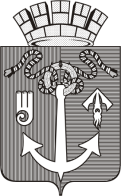 ВОТКА КАРАДМИНИСТРАЦИПОСТАНОВЛЕНИЕПОСТАНОВЛЕНИЕПОСТАНОВЛЕНИЕПОСТАНОВЛЕНИЕ                 № Об отказе в предоставлении разрешения на условно разрешенный вид использования земельного участка «Магазины (код. 4.4)» по адресам: Удмуртская Республика, город Воткинск, ул. Знаменная, д. 17, с кадастровым номером 18:27:030835:83, и ул. 8 Марта, с кадастровым номером 18:27:030835:208, с дальнейшим объединением указанных земельных участков